Diagram from earlier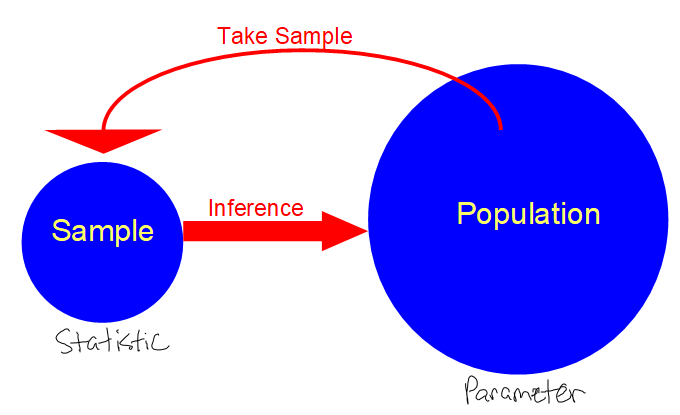 This section focuses on the sample part of the above diagram. We are going to learn about how to properly summarize data in the sample. This will lead us to a general idea of what is happening in the population. Note that there will be an emphasis on R code in this chapter. While the code may seem a little daunting at first, please think of my code as a template for your own. Often, you will be able to complete assigned work through copying and pasting my code into your own program and then change a few items. After a while, you will get better at writing code yourself without having to depend on my own.Measures of centralityMean – The average valuePopulation mean – Population average value denoted by the Greek letter .Suppose a sample of size n is taken from the population producing the observations y1, …, yn. Sample mean – Sample average value denoted by the symbol .Usually,  will NOT be known! Therefore, we use  to estimate .  Median – Center of the data values when they are arranged from smallest to largestSample median: If n is odd, take the (n+1)/2 ordered valueIf n is even, average the n/2 and n/2+1 ordered value.  Example: Simple GPA problem (simple_GPA.R)Suppose we are interested in the mean college GPA for a set of individuals. The population consists of the GPAs 3.6, 2.7, 2.4, 2.8, 3.9, 3.2, 2.9, 3.4, 1.2, and 4.0. Note that .Suppose a sample of size n = 4 is taken from the population and the sample consists of 2.9, 3.4, 3.6, and 2.8. Then . The sample mean is off by |3.175-3.01| = 0.165.What if we took another sample of n = 4? Suppose the sample consists of 3.6, 4.0, 2.7, and 2.8. Then The sample mean is off by |3.275-3.01| = 0.265.Many more samples could be taken, and most (if not all) will not have a sample mean equal to the population mean! How can we attach then some level of accuracy to the sample mean? We will see in a few weeks!  To find the median, first order the values from smallest to largest: Since n is even, the median is the average of the 4/2 = 2nd value and 4/2 + 1 = 3rd value. In this case, the average of 2.9 and 3.4 is 3.15.  If an additional observation greater than 3.6 was added to the data set, then the median would be 3.4.  Calculations in R:> y <- c(2.9, 3.4, 3.6, 2.8)> mean(y)[1] 3.175> median(y)[1] 3.15> #Another way> summary(y)   Min. 1st Qu.  Median    Mean 3rd Qu.    Max.   2.800   2.875   3.150   3.175   3.450   3.600When extreme data values or “outliers” are present, the median is a preferred measure of the center of the data set over the mean. The reason why is that the median is not affected by extreme values (a.k.a., outliers). Why?  Although the median is better to use when extreme values are present, the mean is used more often later in this course because it has some nicer mathematical properties about it.  Measures of variationThe purpose here is to determine if observations are clustered closely about the center or are they widely dispersed. Range = maximum data value – minimum data valueExample: Suppose the data consists of 100, 10, 11, and 9. Range = 100 - 9 = 91Problem with range: Very sensitive to outliers.Variance - Numerical measurement of how the data tend to vary around the mean.Sample variance – “Average” squared deviation of the observations from their sample mean:Population variance – “average” squared deviation of all population values (if they are obtainable) from their population mean:where there are N different values in the population denoted by y1, …, yN. Note that y1 in the sample may not be y1 in the population. Questions/comments:s2 estimates 2Why is n – 1 in the denominator for s2 rather than n? This results in a better estimate of 2, and further reasons will be given later in the course. What characteristics of the sample would lead to a very small s2? What characteristics of the sample would lead to a very large s2? Why is the square in ?Suppose you had two samples consisting of the following numerical values:  8, 9, 10 7, 8, 10Without going through the calculations, which sample would have a larger s2? Suppose the “10” in sample 1 was changed to 11. Which sample would have the larger s2? The units that the variance is measured in are “squared” units. This is because of  or in the numerator. It is often easier to work in the original units that the observations are measured in.  Standard deviation – The positive square root of the variance. The sample standard deviation is . The population standard deviation is .Example: Simple GPA problem (simple_GPA.R)The sample variance is The sample standard deviation is .  The population variance is The population standard deviation, , is  = 0.7816.  Remember that s2 estimates 2. R code:> var(y)[1] 0.1491667> sd(y)[1] 0.386221Rule of thumb for the number of standard deviations all data lies from its mean: All or most observed values should be 2 to 3 standard deviations from the mean:   or Why is this useful? Discuss the time it takes to get to a class. Where does this result come from? “Chebyshev’s Rule” says that  75% of all observations are within  and  89% are within . Also, the “Empirical Rule” says that approximately 95% of the observations are within  and approximately 99.7% of the observations are within  when additional conditions are given (mound shaped “histogram” – to be discussed later). Example: Wind speed in Lincoln (wind_speed.R, Lincoln_Feb_wind.csv) This is a sample of average daily wind speeds from over 5 different years for the month of February.Questions:What are possible reasons why someone would want to examine wind speed?What is the population?Is this a random sample? This is referred to as an observational study because we are not controlling other items that may be related to wind speed. This is in contrast to a scientific study where these other items are controlled. More will be said about these types of studies as we proceed through the course. There are a total of 142 observations in the sample. Just looking at the observation values alone, it is difficult to understand (or least get a general idea) of what they are telling us about the population. Therefore, we will examine some summary measures of the sample. > # May need to set folder location of file> #  This will not be needed if you open the program from      the folder where the data is located> # setwd(dir = "C:\\Chris\\data") #Set this to your own                                     folder> wind <- read.csv(file = "Lincoln_Feb_wind.csv")> head(wind) #Shows first 6 observations  Year Day    y1    1   1  9.42    1   2 12.73    1   3  3.94    1   4  9.85    1   5  9.56    1   6 15.0> tail(wind) #Shows last 6 observations      Year Day    y137    5  24  7.8138    5  25 21.6139    5  26 14.9140    5  27  5.0141    5  28 18.5142    5  29 10.3> #Summary statistics> mean(wind$y)[1] 10.2> sum(wind$y)/length(wind$y) #Alternative way[1] 10.2> median(wind$y)[1] 9.7> sd(wind$y)[1] 4.476305> sqrt(sum((wind$y - mean(wind$y))^2)/(length(wind$y) - 1))      #Alternative way[1] 4.476305> data.frame(lower = mean(wind$y) - 2*sd(wind$y),     upper = mean(wind$y) + 2*sd(wind$y))     lower    upper1 1.247390 19.15261> data.frame(lower = mean(wind$y) - 3*sd(wind$y),      upper = mean(wind$y) + 3*sd(wind$y))      lower    upper1 -3.228915 23.62891> save.interval <- data.frame(lower = mean(wind$y) –    2*sd(wind$y), upper = mean(wind$y) + 2*sd(wind$y))> save.interval$upper[1] 19.15261> sum(wind$y > save.interval$upper)[1] 6> sum(wind$y < save.interval$lower)[1] 0> sum(wind$y > save.interval$upper)/length(wind$y)[1] 0.04225352How could this information be used?Example: Cereal data (cereal.R, cereal.csv) I collected the following data on cereal from a grocery store. This data was collected as a stratified random sample where shelf of the cereal was the stratum. This is called “stratified” since I randomly selected 10 cereals within a shelf rather than across all shelves which could have led to > or < 10 cereals per shelf. Shelf #1 represents the bottom shelf and shelf #4 represents the top shelf.   The reason for the data collection was to determine if the amount of sugar (or fat or sodium) differed based on the shelf. What are possible reasons why it may differ? Questions: What is the population? Could all of the population values be obtained?Below is how I read in the data and made some small adjustments to it that account for different serving sizes. 
> cereal <- read.csv(file = "cereal.csv")> head(cereal) #Shows first 6 observations  ID Shelf                               Cereal size_g sugar_g fat_g sodium_mg1  1     1 Kellog's Razzle Dazzle Rice Crispies     28      10     0       1702  2     1            Post Toasties Corn Flakes     28       2     0       2703  3     1                 Kellog's Corn Flakes     28       2     0       3004  4     1               Food Club Toasted Oats     32       2     2       2805  5     1                     Frosted Cheerios     30      13     1       2106  6     1             Food Club Frosted Flakes     31      11     0       180> tail(cereal) #Shows last 6 observations   ID Shelf                                         Cereal size_g sugar_g fat_g35 35     4                                   Cookie Crisp     30      12     136 36     4                   Kellogg's All Bran Original      31       6     137 37     4                      Food Club Low Fat Granola     55      14     338 38     4                   Oatmeal Crisp Apple Cinnamon     55      19     239 39     4 Post Fruit and Fibre - Dates, Raisons, Walnuts     55      17     340 40     4                              Total Corn Flakes     30       3     0   sodium_mg35       18036        6537       10038       26039       28040       200> #Adjust data to take into account the different serving      sizes> cereal$sugar <- cereal$sugar_g/cereal$size_g> cereal$fat <- cereal$fat_g/cereal$size_g> cereal$sodium <- cereal$sodium_mg/cereal$size_g> head(cereal) #Shows first 6 observations  ID Shelf                               Cereal size_g sugar_g fat_g sodium_mg1  1     1 Kellog's Razzle Dazzle Rice Crispies     28      10     0       1702  2     1            Post Toasties Corn Flakes     28       2     0       2703  3     1                 Kellog's Corn Flakes     28       2     0       3004  4     1               Food Club Toasted Oats     32       2     2       2805  5     1                     Frosted Cheerios     30      13     1       2106  6     1             Food Club Frosted Flakes     31      11     0       180       sugar        fat    sodium1 0.35714286 0.00000000  6.0714292 0.07142857 0.00000000  9.6428573 0.07142857 0.00000000 10.7142864 0.06250000 0.06250000  8.7500005 0.43333333 0.03333333  7.0000006 0.35483871 0.00000000  5.806452Because we are interested in the sugar content by shelf, a simple application of the same code as before will not work as well. Instead, we need to do the calculations “by” shelf. Below is my code and output:> aggregate(x = sugar ~ Shelf, data = cereal, FUN =        mean)  Shelf     sugar1     1 0.25683662     2 0.41496863     3 0.23037324     4 0.2554839> aggregate(x = sugar ~ Shelf, data = cereal, FUN = sd)  Shelf      sugar1     1 0.167295662     2 0.090010193     3 0.157700574     4 0.11010226> aggregate(x = sugar ~ Shelf, data = cereal, FUN = summary)  Shelf sugar.Min. sugar.1st Qu. sugar.Median sugar.Mean sugar.3rd Qu.1     1    0.06061       0.07143      0.34410    0.25680       0.373802     2    0.30000       0.34170      0.42040    0.41500       0.463603     3    0.00000       0.09839      0.25690    0.23040       0.332904     4    0.10000       0.16940      0.28180    0.25550       0.34550  sugar.Max.1    0.444402    0.555603    0.451604    0.40000What have we learned about the sugar content of cereals and shelf placement? Measures of position pth percentile – Numerical value where at least p percent of the items are less than or equal to this value and (100-p)% of the items are greater than or equal to this value. Note that 0 < p < 100.There are a number of ways to calculate percentiles. In fact, R has 9 different ways! Below is one way: Order the data values from smallest to largestThe jth ordered observation corresponds to the 100(j – 0.5)/n percentile, where n is the sample size. For example, suppose there is a sample size n = 20. The 1st ordered observation is the 100(1 – 0.5)/20 = 2.5th  percentile. The 2nd ordered observation is the 100(2 – 0.5)/20 = 7.5th percentile. The reason for using 100(j – 0.5)/n instead of 100j/n is to avoid the largest observation being the 100th percentile. Question: How do you find the 5th percentile when n = 20? Linear interpolation can be used. Because 5 is half way between 2.5 and 7.5, you can use the average of 2.5 and 7.5 percentiles.qth quantile – Numerical value where at least 100q percent of the items are less than or equal to this value and (100-100q)% of the items are greater than or equal to this value. Note that 0 < q < 1.A quantile is the same as a percentile, but it is just said a different way. For example, the 0.95 quantile is the 95th percentile. Some of the important percentiles and quantiles: Median = 50th percentile = 0.5 quantile = Q225th percentile = 0.25 quantile = Q1 = 1st quartile 75th percentile = 0.75 quantile = Q3 = 3rd quartile Example: Cholesterol (cholesterol.R)Note that the observations are already ordered.> y <- c(133, 137, 148, 149, 152, 167, 174, 179, 189, 192,     201, 209, 210, 211, 218, 238, 245, 248, 253, 257)> # While not needed, put the data into a data frame> set1 <- data.frame(y = y)> head(set1)    y1 1332 1373 1484 1495 1526 167> type1 <- quantile(x = set1$y, probs = seq(from = 0.025,     to = 0.975, by = 0.05), type = 1)> type5 <- quantile(x = set1$y, probs = seq(from = 0.025,    to = 0.975, by = 0.05), type = 5)> type7 <- quantile(x = set1$y, probs = seq(from = 0.025,     to = 0.975, by = 0.05)) #type = 7 is the default> data.frame(y.sort = sort(set1$y), type5, type1, type7)      y.sort type5 type1   type72.5%     133   133   133 134.9007.5%     137   137   137 141.67512.5%    148   148   148 148.37517.5%    149   149   149 149.97522.5%    152   152   152 156.12527.5%    167   167   167 168.57532.5%    174   174   174 174.87537.5%    179   179   179 180.25042.5%    189   189   189 189.22547.5%    192   192   192 192.22552.5%    201   201   201 200.77557.5%    209   209   209 208.40062.5%    210   210   210 209.87567.5%    211   211   211 210.82572.5%    218   218   218 216.42577.5%    238   238   238 232.50082.5%    245   245   245 242.72587.5%    248   248   248 246.87592.5%    253   253   253 250.87597.5%    257   257   257 255.100> quantile(x = set1$y, probs = seq(from = 0.025, to =     0.075, by = 0.01), type = 5) 2.5%  3.5%  4.5%  5.5%  6.5%  7.5% 133.0 133.8 134.6 135.4 136.2 137.0 > quantile(x = set1$y, probs = seq(from = 0.025, to =     0.075, by = 0.01), type = 1)2.5% 3.5% 4.5% 5.5% 6.5% 7.5%  133  133  133  137  137  137 > quantile(x = set1$y, probs = seq(from = 0.025, to =     0.075, by = 0.01), type = 7)   2.5%    3.5%    4.5%    5.5%    6.5%    7.5% 134.900 135.660 136.420 137.495 139.585 141.675Comments:The type = 5 argument value leads to the calculation in the same way as described previously.I gave type = 1 and type = 7 just as a way to show you that there are different definitions and they could lead to different answers. You are not responsible for knowing how these other types are done. Notice how the linear interpolation is done with type = 5.  Example: Wind speed in Lincoln (wind_speed.R, Lincoln_Feb_wind.csv) Perhaps a power company needs to know whether the wind speed is greater than 5 MPH at least 80% of the time. If it is, a wind turbine could be profitable at a particular location. > quantile(x = wind$y, probs = 0.2, type = 5) 20% 6.18> quantile(x = wind$y, probs = 0.8, type = 5)  80% 14.5IDShelfCerealServing Size  (g)Sugar (g)Fat (g)Sodium (mg)11Kellogg’s Razzle Dazzle Rice Crispies2810017021Post Toasties Corn Flakes282027031Kellogg’s Corn Flakes282030041Food Club Toasted Oats322228051Frosted Cheerios3013121061Food Club Frosted Flakes3111018071Capn Crunch27121.520081Capn Crunch's Peanut Butter Crunch2792.520091Post Honeycomb29110.5220101Food Club Crispy Rice3320330112Rice Crispies Treats3091.5190122Kellogg's Smacks27150.550132Kellogg's Froot Loops32151150142Capn Crunch's Peanut Butter Crunch2792.5200152Cinnamon Grahams30111230162Marshmallow Blasted Froot Loops30160.5105172Koala  Krunch30131170182Food Club Toasted Oats33101.5150192Cocoa Pebbles29131160202Oreo O's27112.5150213Food Club Raisin Bran54171280223Post Honey Bunches of Oats3061.5190233Rice Chex3120290243Kellogg's Corn Pops31140120253Post Morning Traditions - Raisin, Date, Pecan54145160263Post Shredded Wheat Spoon Size4900.50273Basic 455143320283French Toast Crunch30121180293Post Raisin Bran59201300303Food Club Frosted Shredded Wheat50110314Total Raisin Bran55191240324Food Club Wheat Crunch6060300334Oatmeal Crisp Raisin55192220344Food Club Bran Flakes3150.5220354Cookie Crisp30121180364Kellogg's All Bran Original316165374Food Club Low Fat Granola55143100384Oatmeal Crisp Apple Cinnamon55192260394Post Fruit and Fibre - Dates, Raisons, Walnuts55173280404Total Corn Flakes3030200